ANAMIKA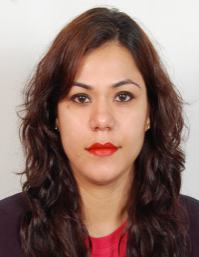 ANAMIKA.316197@2freemail.com 	  Extensive business background in multi-cultural environments; Sound understanding of basic framework of end-to-end business operations ~Branch & Banking Operations, Client Relationship Management, Team Management~Location Preference: Dubai & Sharjah~ Industry Preference: Banking & Customer ServicePROFILE SUMMARYOver 9 years of experience in Client Servicing, Sales, Team Management and Banking OperationsProven skills in developing sales and delivery capabilities in-line with designed strategyExperience in developing & streamlining working procedures for enhancing operations of the company; managing general financial functions in coordination with internal / external departments for smooth business operationsCapable of performing scrutiny of documents related to various bank productsHands-on experience in Operations & Process Management focusing on maximizing customer satisfaction, process compliance and qualityExpertise in achieving goals set for better quality, improving processes and higher operational efficiencyA team player with the capability to work in multicultural environments; successful at motivating staff through clear communication and outstanding organizational skillsCORE COMPETENCIESBranch & Banking OperationsClient Servicing Team ManagementOperations ManagementPortfolio ManagementEscalation HandlingSales FunctionsResource OptimizationMIS & ReportingORGANIZATIONAL EXPERIENCEMay’08 to Sep’15 	Abu Dhabi Commercial Bank, Dubai, United Arab Emirates as Assistant Team Leader - Customer Services- Non Stop Banking Center (NSBC) Key Result Areas:Managed a process team of eleven people and assigned specific targets after considering the competency level of individual team membersAdministered banks privilege customers also ensured portfolio enhancement, cross selling and up selling of multiple bank productsIdentified & applied various sales management techniques to maximize/enhance salesDeveloped & managed direct customer relationships and established day-to-day relationship management of the customerAttended service customer enquiries and delivered excellent service through communication & team workEnsured:Consistent delivery to the customer base and coordinated the activities required to meet the standardsAdherence to the privilege code of conduct/ADCB code of conductEffective redressal of all customer complaints and provided solutions for the escalated problemsGenerated leads and delivered them to the concerned departmentProvided regular feedback to the process manager about the product and contributed towards the improvement of the product/processOrganized & presented information (MIS reports) needed by management & clientDevised and implemented effective measures to reduce TAT & improve qualityAssisted the management in improvement initiativesArranged trainings for existing/ new recruits to improve their performance levelsMonitored & managed sick leaves and NCNS (No Call No Show)Highlights:Automated the preparation of quality & sales reports using Intranet that had previously required 15 hours of effort per weekAchieved sales worth million through calling even after work hours  Received an appreciation letter from certificates from the organization for sales and best customer service Jun’06 till May’08	Infovision as Sr. Customer Service Officer, Team Developer & Quality Auditor- Department Contact Center, Quality & SMEKey Result Areas:Accountable or various functions involving answering customer calls & queriesManaged functions related to roster managementServiced & managed UK client base for their daily home network needsInvolved in cross-selling and up-selling of various company productsService customer enquiries and deliver excellent customer service Identified & resolved daily escalations and ensured 100% resolution for the sameConducted effective trainings for new & existing team membersPlayed pivotal role in establishing cordial relationships with the direct customer; Implemented effective measures for quality improvementHighlights:Significantly helped several quality enhancement projectsSkillfully increased quality scores of the entire process to 95% and aboveActively took part as well as completed and topped the mid-management Leadership workshopsEDUCATION2008		Bachelors in Arts from Bharatiya Shiksha Parishad, U.PIT SKILLSProficiency in:MS Word, Excel, PowerPointOutlook and Internet/IntranetPERSONAL DETAILSDate of Birth: 		02nd Aug 1983Languages Known:	English & Hindi